Impresso em: 07/08/2023 21:16:24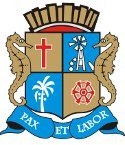 Matéria: EMENDA 9 A LDOAutor:  EMÍLIA CORRÊAGoverno de Sergipe Câmara Municipal de AracajuReunião: 37 SESSÃO ExtraordináriaData: 30/06/2020Parlamentar	Partido	Voto	HorárioAMÉRICO DE DEUS ANDERSON DE TUCA BIGODE DO SANTA MARIA CABO DIDIELBER BATALHA EMÍLIA CORRÊA FÁBIO MEIRELES ISACJASON NETO JUVENCIO OLIVEIRA LUCAS ARIBÉPASTOR CARLITO ALVES PROF. BITTENCOURT SEU MARCOSSONECATHIAGUINHO BATALHA VINÍCIUS PORTOZÉ VALTER ZEZINHO DO BUGIOPSD PDT PSD PSC PSBPATRIOTA PODEMOS PDTPDT PSDCIDADANIA PSCPDTPDT PSD PSC PDT PSD PSBSIM NÃO NÃO SIM SIM SIM NÃO NÃO NÃO NÃO SIM NÃO NÃO NÃO NÃO NÃO NÃO NÃO NÃO15:56:4015:56:5215:56:5915:57:0515:57:2015:57:4115:59:2715:59:5816:00:0116:00:0616:02:4616:03:1516:03:2416:03:2916:03:0616:03:5316:03:4916:04:0216:04:16NITINHODR. GONZAGADR. MANUEL MARCOS EVANDO FRANCA CABO AMINTASPSD PSD PSD PSD PSLO Presidente não Vota Não VotouNão Votou Não Votou Não VotouTotais da Votação	Sim: 5Resultado da Votação: REPROVADONão: 14Abstenção: 0	Total de Votos Válidos: 19